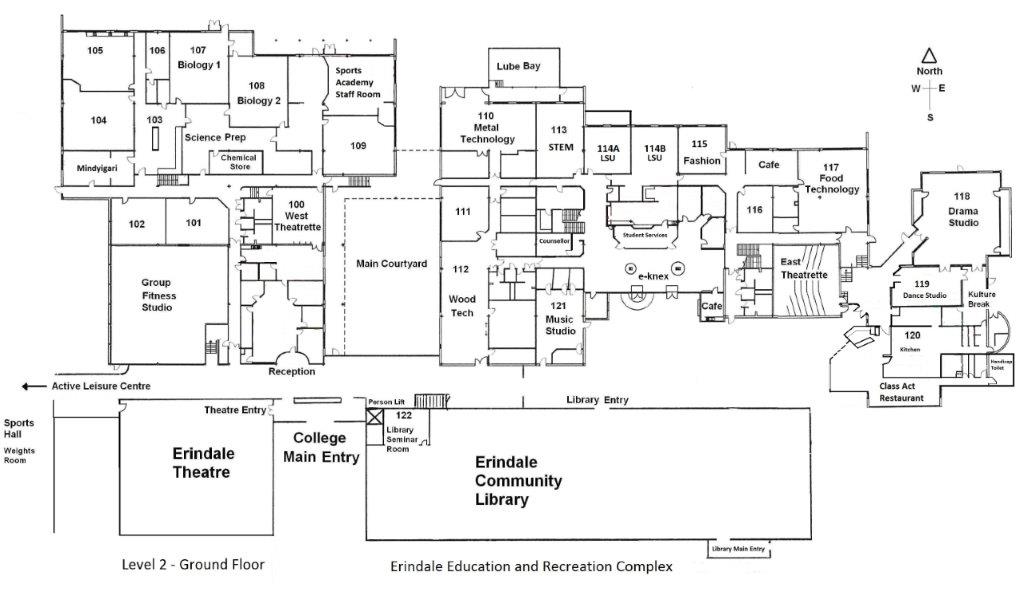 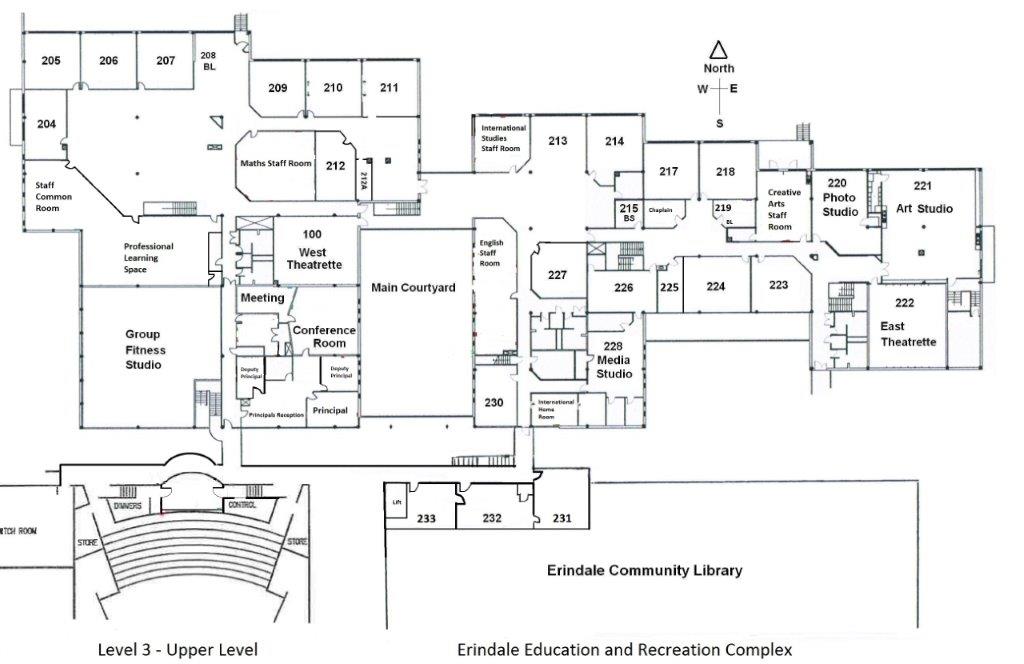    ERINDALE COLLEGE TIMETABLE 2020   ERINDALE COLLEGE TIMETABLE 2020   ERINDALE COLLEGE TIMETABLE 2020   ERINDALE COLLEGE TIMETABLE 2020   ERINDALE COLLEGE TIMETABLE 2020Times (Morning times vary slightly to rest of week)MondayTimesTUESDAYWEDNESDAYTHURSDAYFRIDAY8:309:00Staff Info 8:30 – 8:408:40 -9:00 Link InfoStaff/Academy meetings as necessaryStaff/Academy meetings as necessaryStaff/Academy meetings as necessaryStaff/Academy meetings as necessaryStaff/Academy meetings as necessary9:0028.45637110:0029.45637110.0019.45465310:42110.4546510:42 - 11:05MORNING TEA10.45 - 11.05MORNING TEAMORNING TEAMORNING TEAMORNING TEA11:05711.05465311:477465311:50LINK (30 mins)12.05465312.20LINK (30 mins)12.05714212.23371421.0531.0571421.05LUNCH1.05LUNCH LUNCH LUNCH LUNCH 1.45LUNCH1.45LUNCH LUNCH LUNCH LUNCH 1.4551.4571Extension Programs8                                           B Yr 10 Link                                  22.4552.4571Extension Programs8                                           B Yr 10 Link                                  22.4542.4552863.2743.2752863.303.30Staff/Academy/DET meetings as necessary Staff/Academy/DET meetings as necessary Staff/Academy/DET meetings as necessary Staff/Academy/DET meetings as necessary 4.304.30Staff/Academy/DET meetings as necessary Staff/Academy/DET meetings as necessary Staff/Academy/DET meetings as necessary Staff/Academy/DET meetings as necessary 